Задание кружкам «Веселая палитра-1», «Веселая палитра-2», «Юные творцы» на 18,19 и 22 апреля Гвоздики акварельюЦель: Научиться рисовать гвоздики ко дню Победы Ниже мы узнаем, как можно нарисовать гвоздики акварелью. Для работы нам потребуются:акварельные краски;белая гуашь;бумага для рисования акварелью;кисточки;палитра;губка;пластиковая карта;салфетка;вода.Располагаем перед собой бумагу и приступаем к работе:
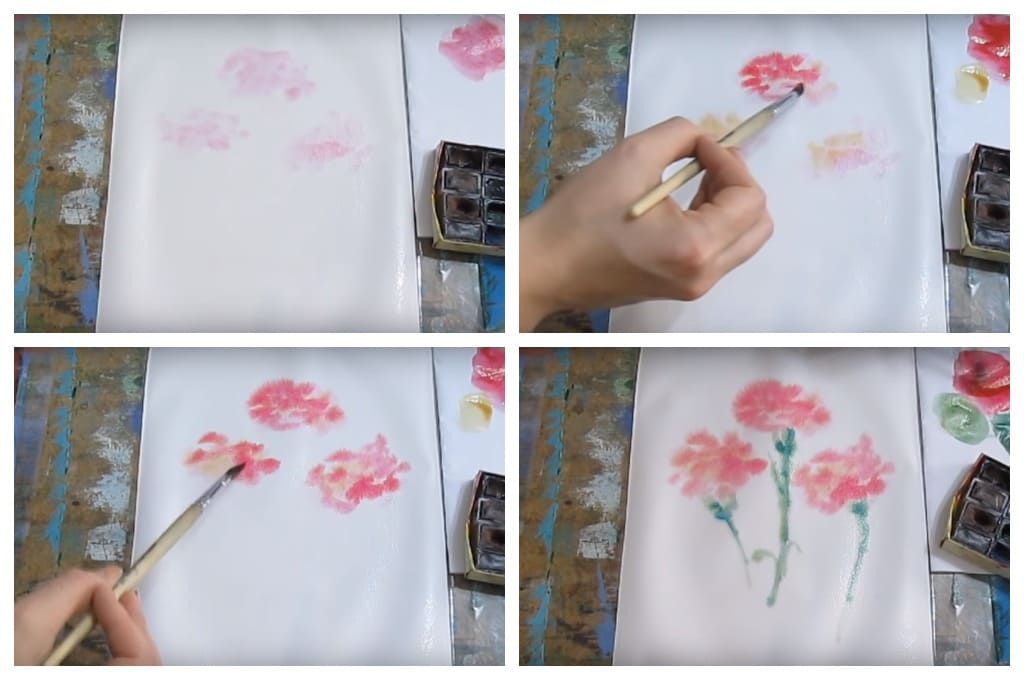 Первое, что нам необходимо сделать, это смочить лист водой. Делайте это губкой. Она впитает лишнюю жидкость и у вас не образуются на рабочей поверхности лужи.Красную краску разводим водой, на рабочем листе отмечаем места, где будут расположены гвоздики. Сделайте это лёгкими мазками. Старайтесь делать работу быстро, чтобы бумага не высохла.Жёлтый цвет добавляем к будущим гвоздикам. Более ярким карминовым цветом делаем насыщенные мазки на цветах.Зелёный цвет смешиваем с водой и жёлтой краской. Рисуем стебли и тонкие листья. Соединяем тёмный зелёный с синим и полученным цветом дополняем стебельки.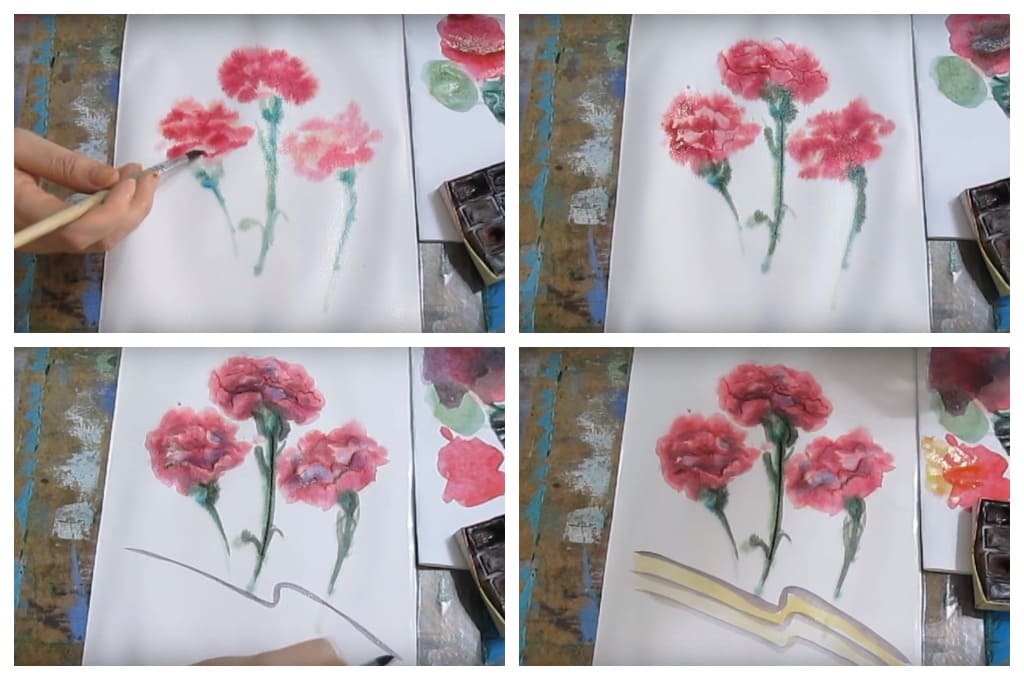 На палитре смешиваем красный цвет и ультрамарин. Этим оттенком мы сделаем на цветах тени. В предыдущий цвет добавим ещё больше ультрамарина и сделаем дополнительные теневые участки.Смешиваем тёмный зелёный цвет с красным. Добавляем тени на стебли.Теперь воспользуемся хитрым приёмом. Этот приём можно использовать, если у вас растеклась краска на цветах и образовала пятно.
Лёгкими движениями, начинаем собирать краску на цветах с помощью пластиковой карты. Так, у вас получатся красивые лепестки. После этого этапа, откладываем нашу картину и ждём полного высыхания.Когда цветы высохнут, можно приступать к проработке. К карминовой краске добавьте голубой цвет. Сделайте тени на лепестках насыщенными.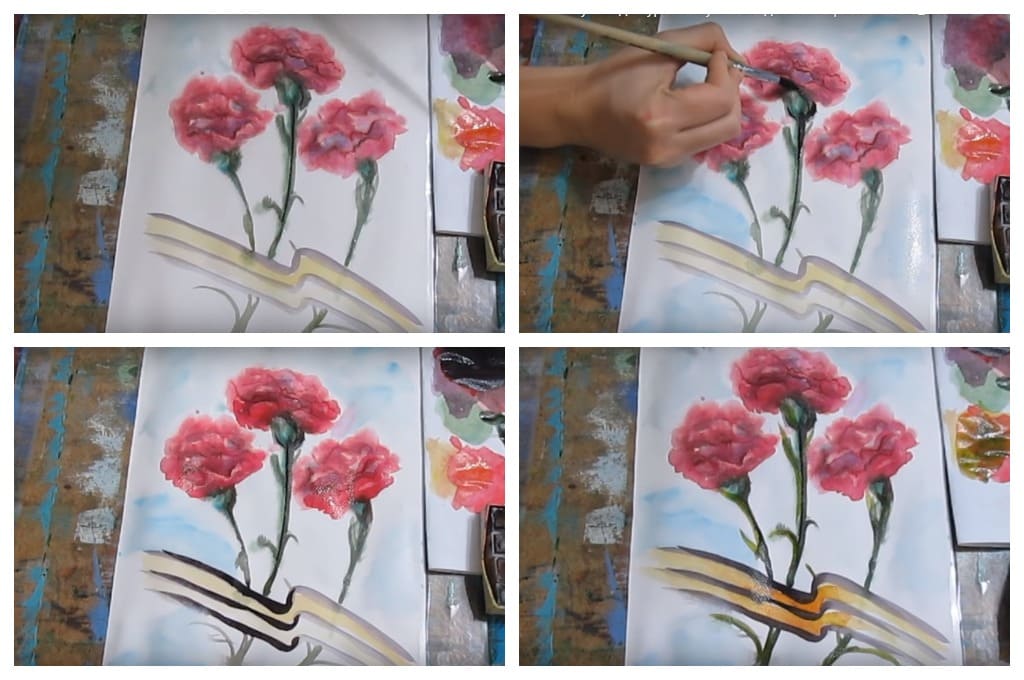 Красную краску разводим водой. Аккуратно делаем края лепестков более чёткими. Тёмным зелёным и карминовой краской детализируем стебли.В серый цвет добавим карминовый и полученным результатом отмечаем георгиевскую ленту под цветами. Жёлтым и оранжевым рисуем светлые полосы. Снизу под лентой добавляем стебли цветов.Осталось сделать фон. Его мы оформим голубой краской. Георгиевскую ленту сделайте ярче за счёт чёрного и оранжевого оттенка.Ребята готовые  рисунки пересылайте в группу Viber